FICSA COUNCIL74th SESSIONVirtual (Teams), 6 Nov 2020 to 12 February 2021______________________________________________________________________________________________________________________FICSA/C/74/CRP.1		Geneva, 6 October 2020				Updated 13 & 20 October 202074th FICSA COUNCIL PLAN, CHECKLIST AND SCHEDULE SHEET (DRAFT)Note: Based on recent updates from Copenhagen on travel restrictions and mandatory quarantine requirements, the Council will be held fully virtual this year. FICSA Members in the same duty station may sit together in small hubs, subject to the conditions in the duty station, i.e. all Geneva-based FICSA members can connect through the meeting room in UNOG, same with Rome-based FICSA members etc., if it helps to facilitate discussions and conversations.Draft release letter can be accessed here for comment and feedback before finalization.Annex I – Sample Standing Committee meeting schedule sheet and checklist.STANDING COMMITTEE on CONDITIONS OF SERVICE IN THE FIELD (EXAMPLE)Annex II – Notes for the Record – Meeting on 22 September 2020 on FICSA Council Preparation.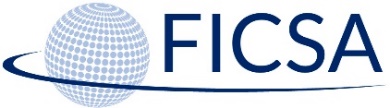 Meeting on preparation for 74th FICSA Council22 September 2020, from 14h00 to 15h30 (Geneva time)NOTES FOR THE MEETINGAttendanceTanya opened the meeting and invited Irwan to present the attached PowerPoint, followed by rounds of comments and consultation. General agreement was reached on the following way forward:Based on the notes taken from this meeting, all Standing Committee Chairs & Vice-Chairs:will discuss with Standing Committee members / core members and between each other, and consolidate a proposal on a way forward that is acceptable to everyone.  SC Chairs and Vice-Chairs will determine the agenda and fill in the summary sheet by 16 OctoberOnce the agenda is confirmed, each SC will determine the date and duration of their meetings, bearing in mind the deadline to submit report to Council is 21 January 2021SC Chairs and Vice-Chairs should contact the current list of core members to confirm that they will continue to represent their SA on the SC. As necessary, the FICSA Secretariat will follow-up with heads of delegations for names of delegates on each SC. FICSA Secretariat will draft a release letter outlining the new arrangements for Council, including pre-meetings, for review by all.The current proposed dates for Council will be maintained. Postponement only if truly necessary, and by vote.The goals for the 74th Council are to:Approve SC reportsConduct elections as per the FICSA StatutesApprove budget for 2021As necessary, a follow-up meeting will be arranged in October by the FICSA Secretariat to finalise / clarify preparations.In summary, the new proposal for council is depicted in the image below: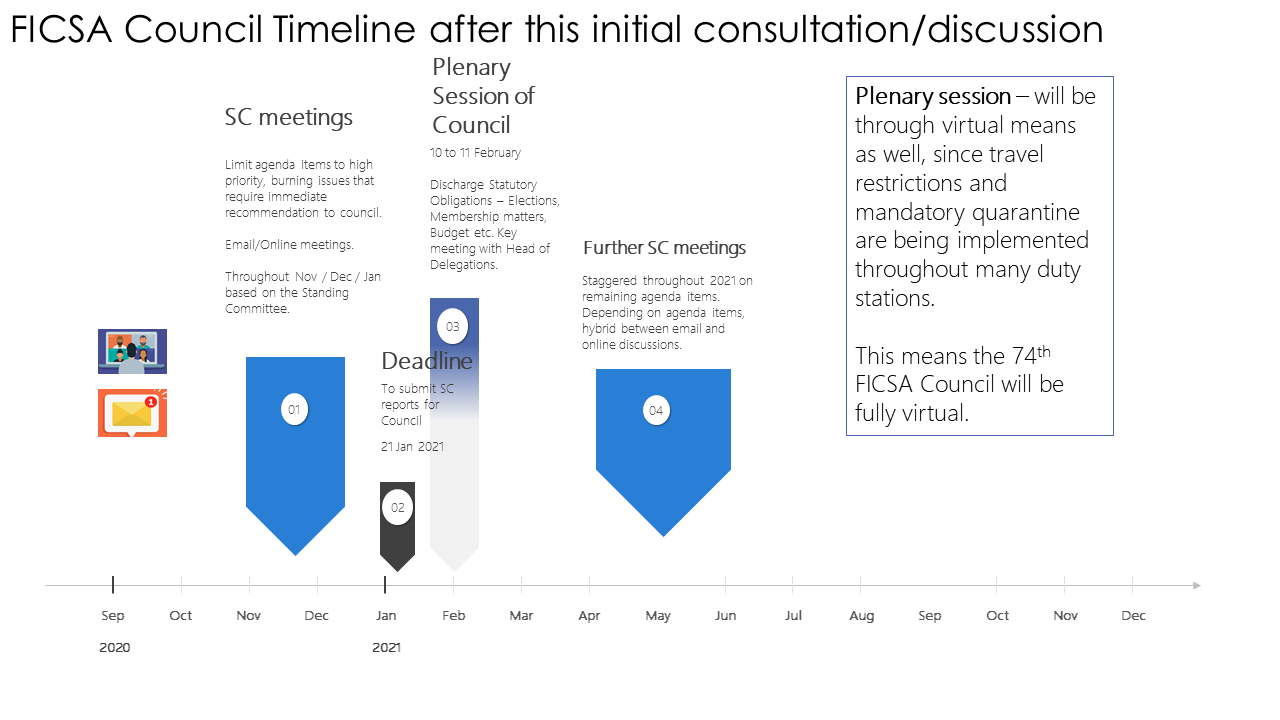 Comments and discussion during the meeting (sorted / grouped by considerations to take into account for council):Annex III – Council Proposal and Timeline during the Meeting on 22 September 2020 on FICSA Council Preparation.Proposal for the 74th FICSA CouncilSTANDING COMMITTEESParticipation in the meetings of the Standing Committees (SCs) will be virtual using MS Teams. The vitual meetings will be organized in a staggered manner, starting eight weeks before the council. FICSA Secretariat will assist with the logistics (Microsoft Teams invites and scheduling of meeting) in coordination with the Chairs/Vice-Chairs. If the members of a Standing Committee wish to invite a member of the ExCom to attend their meeting to report on a specific item, the Chair/Vice-Chair of the respective committee should inform that member well in advance to ensure their availability. Otherwise, the following distribution applies. Members of theExCom who do not have a meeting scheduled on a particular date should feel free to join any meeting of the other standing commitees. PLENARY MEETINGS 1 day onlyPast format : 1 half day – Opening of Council 1 half day – elections 1 full day – report of Standing Committees, adoption of recommendations/resolution (including of FICSA Budget and Programme of Work), Closing of CouncilProposed format : 1 day – Opening of Council [Incl. Remarks by Executive Head of the Host Organisation, remarks by the President of the Staff Association, Statement by the Chairman of the ICSC, Statement by the FICSA President]; Constitutional matters; E-voting.1 day - adoption of recommendations/resolution (including of FICSA Budget and Programme of Work for 2021), Closing of Council. Review of report to take place as per timeline below.TIMELINEAlternative Timeline in 2021:SC Meeting (Virtual) in Dec, January or FebruaryCouncil Plenary Meeting (Physical or Hybrid) in March or April. UN City in Copenhagen is no longer available for council if in March or AprilConsideration – extension of release for elected officers since the current release is until February 2021. Tools and technology:Meeting platform: Microsoft Teams, file-sharing and collaboration. Standing Committees and council attendees should fully utilize the discussion, chat and file sharing features in Microsoft Teams’ Channels to further enrich the meeting experience. It is similar to being in a WhatsApp group, except everything is logged into teams so that you can go back to the discussion and search for files uploaded/shared.A Meeting App is being considered to ensure a one-stop location to the meeting schedule, meeting resources, capture attendance, etc.ElectionBuddy electronic voting platform will be used for elections, similar to the 73rd Council. PDF templates will be prepared for summary sheets of items, summary sheets for reporting back on 73rd Council Decisions and actions taken, as well as for SC reports to ease the work of rapporteurs.Other Considerations:Release Time for council attendees: Questions to everyone: How feasible is the proposal in terms of timeline considering there is no dedicated one week release time if the council is physical. Any further suggestions?Is December good timing for the SCs? What would be a better time?Training / capacity building prior to Council:Training for FICSA Secretariat on organizing a virtual council provided by IAEATraining for Chair/Vice-Chair of SCs on effective chairing of virtual meetings (trainer to be decided upon)Training for rapporteurs by the Council Rapporteur (Mary-Stewart Burgher)InterpretationWHO and IAEA is using Interprefy, a tool that allows online, realtime interpretation. WHO used Interprefy for the 73rd World Health Assembly with its Member States. Imed is looking into IAEA possibilities to use the tool without purchasing it.Then FICSA will explore if this can be used for council.Question: If Interprefy (or similar solutions) are not possible or too costly, would council members consider foregoing interpretation during this exceptional time?Presentation of candidates – Options:Recorded presentations plus live Q&A session over Teams one week before the opening of Council (11 Feb 2021) Live presentations and Q&A session via Teams Recorded with no Q&A or submission of Q&A to address in recording developed by membershipOnly for the General Secretary position a live presentation plus live Q&AAnnex IV – Example Agenda including Summary Sheets	FICSA COUNCIL Standing Committee on Human Resources Management74th SESSIONAgenda Item xxxx: Summary Sheet _____________________________________________________________________________FICSA /C/74/HRM/Agenda Item xxxx	Who?What?When?Why?Standing Committee (SC) Chairs and Vice-Chairs, with SC Core Group Members and SC Members, and between each otherFinalize 74th Council format and planBefore 13th October 2020To come up with a plan that is acceptable for everyoneStanding Committee (SC) Chairs and Vice-Chairs, with SC Core Group Members and SC Members, and between each otherIdentify Agenda Items of utmost importance and strategic relevance to be discussed during this council In parallel with the above, between now and 16th October 2020, latest by 23rd October together with the summary sheetTo produce SC agenda for discussion during 74th councilStanding Committee (SC) Chairs and Vice-Chairs, with SC Core Group MembersPrioritize: Which items need Council decision/attention now. Which items can be discussed throughout 2021 or during next council?In parallel with the above, between now and 16th October 2020, latest by 23rd October together with the summary sheetTo identify top three agenda items to discuss during this councilStanding Committee (SC) Chairs and Vice-ChairsComplete Summary Sheet to provide background information on Agenda itemsBefore 23rd October 2020To ensure agenda items are well thought of, relevant and importantFICSA Secretariat with Head of DelegationsPrepare model release letter outlining new arrangements for council for review by Head of Delegations.Send out general information about Council dates, provisional agenda, structure to all FICSA Members, in order to secure release in advance.Send out FICSA Council invitations.Before 23rd October 2020To ensure council participants have sufficient release time to participate in meetings of the SC and plenaryStanding Committee (SC) Chairs and Vice-ChairsIdentify rapporteurs (1-2 for each SC)– sessions will also be recorded for minutes/notes taking purposes, disclaimer to all participants.Train SC rapporteur by Council rapporteurBefore 23 October 2020Before 6th November 2020To help SC rapporteurs especially newcomers to prepare quality report for councilFICSA Secretariat with SC Chairs and Vice-ChairsProduce guidelines for chairing virtual meetings, as well as code of conduct / ground rules of the meeting (short, point based). (Chair’s brief).Training/briefing on tools & guidelines:Mentimeter – used to obtain feedback from online meeting participants. A training video will be prepared and put on the FICSA website (74th Council page)Teams – need to test and ensure Chairs and Presenters are able to install Teams, since guests joining through the web-based Teams may not be able to present.Interprefy – being explored for Plenary sessions that require interpretation and not SC sessions. If we are not able to use Interprefy, then the fallback is to use Teams, without interpretation. Electionbuddy – similar to last year, will be used for electionsPDF forms is being developed to easily fill in council documentsNotification that SC Meetings will be recorded for minutes purposes will be prepared and played prior to all SC Meetings.Identify a member of the SC to moderate the meeting and manage the mentimeter (Mute/unmute/attend to chat)Before 6th November 2020To ensure meetings can be conducted efficiently since virtual meetings can be different from physical, both for chairs and participantsFICSA Secretariat with SC Chairs and Vice-Chairs, in particular Steven, Alberto, Irwan.Prepare a checklist of technology requirements for participants (bandwidth, software etc.) to ensure full engagement, and perform a dry-run. Prepare and share technical guidelines. Also guidelines on moderating the tools (Teams and mentimeter). Before 6th November 2020To ensure all participants would be able to effectively engage in meetings with disruptions due to technologyStanding Committee (SC) Chairs and Vice-ChairsFICSA SecretariatPrepare background documents and conference room papers (CRPs) on agenda items, if any.Send to the FICSA Secretariat to post on the FICSA website – dedicated space for Council23rd October onwards after agenda is finalized, until the start of SC meetingsTo provide sufficient materials to allow participants to discuss the topic to a suitable conclusion or outcomeStanding Committee (SC) Chairs and Vice-Chairs to conduct the meetings.FICSA Council participants to attend the meetings and contribute to the discussion.Schedule SC meetings, taking into account:sufficient time for discussiontime zonesSC Chairs to provide their meeting plan to ficsa@un.org to be compiled centrally, and to avoid overlap.Meetings can be scheduled once CRP is ready, tentatively from 6th November onwards up until mid-January 2021. Suggestions on the format:3 hours per day maximum with breaks in between, over two consecutive daysCan be shorter or longer depending on each SCTo cater to different time zones, may need to repeat agenda items as necessaryTo discuss the topic, taking into account input, contribution, feedback, expertise, experience of all attendees, in order to establish:A conclusion or outcomeA way forward or deliverable (for tasks that need further work to complete)A resolution (to be delivered by whom, to whom)A campaign / advocacy to achieve what, where, by when and whyStanding Committee (SC) Chairs and Vice-Chairs,SC Rapporteurs,Council RapporteurWork closely with the SC rapporteur and Council rapporteur to finalize and submit SC reports (including recommendations and any resolution) to the FICSA SecretariatBefore 21st January 2021To allow the SC reports to be proofread and edited, and published to all council attendeesStanding Committee (SC) Chairs and Vice-ChairsPresent report and recommendations to the Plenary session of Council  10th and 11th February 2021To allow council to deliberate and adopt the SC reports, and approve the recommendations, resolution etc. EveryonePlenary session of the 74th FICSA Council10th and 11th February 2021Opening of CouncilOpening Statements from the Chair of the ICSC, Executive Head of the host organization, Host Staff Association, FICSA President, Sister Federations.Approval of SC reports and recommendationsApproval of FICSA Budget for 2021 and programme of workPresentation of CandidatesConduct elections for Members of the Executive Committee and Regional RepresentativesDiscuss statutory items (membership, dues, etc.)Closing of CouncilAgenda ItemsAdoption of the AgendaElection of the RapporteurNomination of Standing Committee officers and core group membersReview of the compensation package for Professional Staff deployed in the field9 Nov 2020Completed ✔Information on Inter-agency activities: Annual review of hardship duty stationsIASMNImpact of Covid-19 in the field (health evacuation, conditions of work, mental health)Other business10 Nov 2020Completed ✔Teleworking (joint session with HRM and GSQ)19 Nov 2020Completed ✔Review of SC report18 Jan 2021Completed ✔Submission of SC Report21 Jan 2021Completed ✔Executive Committee MembersTanya Quinn-Maguire– PresidentVéronique ALLAIN – Field IssuesImed ZABAAR – Compensation Issues   Evelyn KORTUM – General SecretaryPilar VIDAL – Compensation IssuesRegional RepsAnthony Ndinguri – Regional Representative for AfricaJuan J. Coy Girón - Regional Representative for EuropeRajesh Mehta - Regional Representative for AsiaSecretariatIrwan MOHD RAZALI – Information Officer/rapporteur/presenterMarie-Paule MASSON – FICSA SecretariatSC Chairs/Vice-ChairsField – Mino Cosimo Melpignano, Line KaspersenHRM – Steven-Geoffrey Eales, Ambretta PerrinoSMR – Viera SebenSOCSEC / OHS – Edwin Titi-Lartey, Paola FranceschelliPSA – Santhosh Thanjavur Prakasam, Priya MannavaGSQ – Alberto Fernandez, Silvia MariangeloniLegal – unrepresentedA&B – Nizar Zaher SD – Imed ZabaarNameCommentAction / ConsiderationVieraMeeting / Finalization of reports until 18 Dec. Big gap in Dec/Jan for FebruaryNoted on flexibility for SC Chair/SC to arrange the meeting schedule as long as the deadline to submit report to council is respectedImedWe can delegate the authority to the SC Chairs / Vice-Chairs on the date/timingsSC Chair/VC can conduct the meetings in November / December or January as long as the report is submitted by 15 January 2021 latestNoted on flexibility for SC Chair/SC to arrange the meeting schedule as long as the deadline to submit report to council is respectedLineDates for Council - expected to be in Denmark and volunteered to help with the physical meeting. Short sessions of 2/2/1 hour can be confusing. 1 half day may give more time. Interpretation - other tools exist such as ZoomDuration of online meeting was thoroughly discussed and it was felt that 3 hours per day max with breaks in between, over two consecutive days, could be most productive. Noted on Interpretation, releaseNoted that Zoom is not a viable option for Council as is not supported by many organizations.Juan CoyZoom interpretation is a possibilityLonger SC meetingsDepends on the number of SC that a person attendsNo release Up to SC Chairs and VC to decideDuration of online meeting was thoroughly discussed and it was felt that 3 hours per day max with breaks in between, over two consecutive days, could be most productive. Noted on Interpretation, releaseNoted that Zoom is not a viable option for Council as is not supported by many organizations.VeroSC meet one day and then next day, 3 hours max per dayDuration of online meeting was thoroughly discussed and it was felt that 3 hours per day max with breaks in between, over two consecutive days, could be most productive. Noted on Interpretation, releaseNoted that Zoom is not a viable option for Council as is not supported by many organizations.AlbertoAs Viera mentioned, it depends on each committee how many agenda items we have, how much time per agendaClose to the holidaysA lot of organizations have annual meetings on the 1st week of December and other year-end closure activitiesAlberto worked in conferences and meetings and mentioned that longer meetings is most effective, but longest is 3 hours. 1.5 hours / short break / 1.5 hoursNoted on meeting duration and timeline in December clashing with other meetingsAppreciated Alberto sharing experience and guidelines/requirement sheetNizarLength of meeting (3 hours) plus short breaks in between, we need to ensure most productiveChair/vc establish contact with the attendees prior to the session to establish the format/the method of the trainingAsk the participants to be ready / focus / concentrate / do not repeat or ask questions on things that have already been discussed or agreedGov Bodies meeting on the first two weeks of councilNoted on meeting duration and timeline in December clashing with other meetingsNoted on flexibility for SC Chair/SC to arrange the meeting schedule as long as the deadline to submit report to council is respectedNoted on code of conduct / rules of meeting for participantsSteveBandwidth, platform, technology Flow of discussionsRequirement sheet, checklist beforehand - is it better to connect from home / office / mobile / laptop / tablet etcAlberto has a requirement sheet that can be sharedAnthony stated that a dry-run is importantNoted on technology / platform / bandwidth requirement sheet / checklist and testing beforehandNoted on dry-runEverybody in ChatConsideration for TimezonesNoted on timezonesPilarConsider postponing council to a later date in 2021. Noted on possibility of holding a vote for members to postpone council. Other members stated that this is in case of the last resort.In case of postponement, mandate of elected FICSA officers may need to be extendedFollowing discussion, general agreement not to postponeAgreed that Secretariat will draft a model release letter and circulate to all Chair/ Vice-Chairs for review before sending.EvelynRelease for ExCom need to be extended (require organization’s approval) if council is postponedNoted on possibility of holding a vote for members to postpone council. Other members stated that this is in case of the last resort.In case of postponement, mandate of elected FICSA officers may need to be extendedFollowing discussion, general agreement not to postponeAgreed that Secretariat will draft a model release letter and circulate to all Chair/ Vice-Chairs for review before sending.Marie-PauleIf December is not possible, what would be another option? Postponing could be a good solutionNoted on possibility of holding a vote for members to postpone council. Other members stated that this is in case of the last resort.In case of postponement, mandate of elected FICSA officers may need to be extendedFollowing discussion, general agreement not to postponeAgreed that Secretariat will draft a model release letter and circulate to all Chair/ Vice-Chairs for review before sending.VieraICAO staff association postponed, via agreement/vote by its members, the general assembly of ICAO SA by 6 months, together with the EXCOM mandate.Noted on possibility of holding a vote for members to postpone council. Other members stated that this is in case of the last resort.In case of postponement, mandate of elected FICSA officers may need to be extendedFollowing discussion, general agreement not to postponeAgreed that Secretariat will draft a model release letter and circulate to all Chair/ Vice-Chairs for review before sending.ImedPrioritize the agenda items, ensure the agenda items can fit the five hours allocatedFocus on what is most important, strategic, urgentPostponement of council may require a voteThis can be a learning experience for FICSA, we might find this to be more efficient for future councilsNoted on SC should focus agenda items on important strategic urgent items onlySanthoshPlan meeting throughout the year – to discuss agenda items (get clarifications, understand items) with no political decisionsPlenary meeting – to discuss and adopt items that has consensus, and postpone matters that require further discussion to the following yearVero - SCBD doing the same as UNFCCC, conducting virtual sessions of international meetings without political decisions but for information and discussionNoted on new council format – plenary to discharge statutory obligations – elections, approval of budget, etc.Ongoing meetings throughout the year (through email and virtual meetings) to discuss SC agenda itemsRajeshDischarge constitutional matters only during February 2021 (elections etc.)Hold planned meetings to discuss Standing Committee items throughout the year rather than all in December.List the constitutional/mandatory items to be completedNoted on new council format – plenary to discharge statutory obligations – elections, approval of budget, etc.Ongoing meetings throughout the year (through email and virtual meetings) to discuss SC agenda itemsJuan CoyFAO governing bodies are meeting in a mixed format:Discuss some items by correspondence/emailImportant items may merit online meetingsSC may adopt a similar way forward based on the agenda itemsNoted on new council format – plenary to discharge statutory obligations – elections, approval of budget, etc.Ongoing meetings throughout the year (through email and virtual meetings) to discuss SC agenda itemsEvelynEvelyn briefed on the status of the HLCM (High Level Committee for Management) Cost Sharing framework for FICSA elected officials (President and General Secretary), where five organizations so far have confirmed, and the agreement is being finalized with Legal.  FICSA Secretariat will share the agreement with all members once finalized. It was hoped that other organizations would join the scheme to ensure that there are no financial barriers to any SA nominating members to run for the positions of President and General Secretary.Standing / Ad-hoc CommitteeFICSA ExCom required to participateLegalMember without PortfolioPSAAt least one of the two members for compensation issuesGSQAt least one of the two members for compensation issuesSOCSECFICSA PresidentFieldMember for Field IssuesA&BTreasurerStrategic DevelopmentMember for compensation issues (Imed)HRMFICSA General SecretarySMRMember without Portfolio (tbd)Informal consultations with Heads of DelegationsExComPresentation of the ExCom ReportExComPresentation of candidates and Q&A sessionExComTesting the E-voting systemExComStanding Committee Meetings (fully virtual).Standing Committee Meetings (fully virtual).Standing Committees are allocated three weeks to complete this.Week 1 – 30 Nov to 4 Dec(Provide a status update/report on the progress of the meeting)Week 2 – 7 to 11 Dec(Provide a status update/report on the progress of the meeting)Week 3 – 14 to 18 Dec(Wrap up the meetings and the report)Submission of reports:22 January 20214th week of January – reports on FICSA websiteSC Meeting Objective: Ensure sufficient time to discuss agenda items, with input and engagement from all FICSA members, to produce quality work and report. Agenda items must be focused, concise, strategic and of high importance. They should be limited to three such items (excluding Adoption of the Agenda, follow-up from the 73rd Council, nomination of core group members).Depending on the agenda items to be discussed, the Chair/Vice-Chairs of the SC shall dedicate 1 full day at the maximum for their meetings (8 meeting hours maximum).  When scheduling their meetings the Chair/Vice-Chairs should be aware of the different time zones and schedule their meetings at a convenient time to allow all members to participate. For example, if some core group members are located in the USA, Canada and the rest in Europe, the meeting should not start before 14:00 European time and should end by 19:00 European time at the latest.   The meetings can be staggered throughout the 3 weeks dedicated for SC meetings, as determined by the SC Chair/Vice-Chairs. Take into account the same participant may attend several SC meetings. Longer initial meeting, followed by shorter follow-up meetings. Possible schedule/format:SC core group members  should  review and approve their report by email, or call for a meeting if necessary to finalize the report.SC Chairs should submit their report to FICSA Secretariat by 22 January 2021 for editing and formatting.All background documents and report should be available on the FICSA website by 4th week in January for review and consideration prior to the Council.   Plenary Meetings (hybrid mode).Plenary Meetings (hybrid mode).Day 1 – 10th  February : Day 2 – 11th  February : Subject to conditions imposed in the UN City Copenhagen, a hybrid meeting is feasible. Participants who can travel to Copenhagen (Max. 2 per delegation) may  physically attend the plenary meetings. Delegations who cannot travel may join the plenary disussions online through MS Teams. Elections will be conducted using the electronic voting platform that FICSA introduced at the 73rd FICSA Council. Opening of Council:Remarks by Executive Head of the Host OrganisationRemarks by the President of the host Staff AssociationStatement by the Chairman of the ICSCWelcome by the FICSA PresidentConstitutional mattersElections (e-voting)Adoption of Standing Committee Reports, Recommendations or Resolution (including of FICSA Budget and Programme of Work for 2021)Closing of Council. Veronique: colleagues from outside Europe might not be willing to travel to Copenhagen for 2 days only   For Discussion                       For Information                       For Decision   For Discussion                       For Information                       For DecisionName of submitting member(s) & organization (s)Issue (title)Issue description Background documentationAction(s) requested from Standing Committee participantsFOR THE CHAIR(S) TO COMPLETE, IF APPLICABLE:FOR THE CHAIR(S) TO COMPLETE, IF APPLICABLE:Next step(s)/specific action(s)ResponsibleAction 1Action 2Action…TimelineAction 1Action 2Action…Resources required(BOXES)Specialist/ConsultantLegal AdviserSC Chair/Vice-ChairCore group member(s)FICSA SecretariatFICSA ExCom (Compensation, Field, Treasurer, Other)Volunteer/InternOtherDeliverable(BOXES)Literature reviewPaper/ArticleBackground paper with optionsLegal article/review/opinionTalking points for high-level fora/forum – AdvocacyComparative studyGood practicesRecommendations/ guideline for SAs/unions Issue for high-level fora(BOXES)International Civil Service Commission (ICSC) High-Level Committee for Management (HLCM)HR NetworkJoint Pension BoardUN General AssemblyInter-Agency Security and Management Network (IASMN)Other